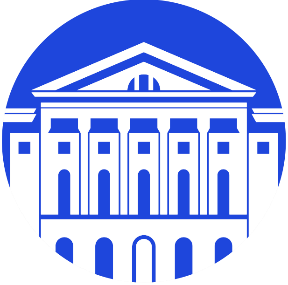 Иркутский государственный университет
Факультет бизнес-коммуникаций и информатики (сервиса и рекламы)
25 ежегодная научно-практическая конференция «Коммуникационные технологии: социально-экономические и информационные аспекты» 6-20 апреля 2022 годаЦель конференции – обсуждение актуальных проблем, связанных с развитием коммуникационных технологийК участию приглашаются студенты, магистранты, аспиранты, преподавателиНаправления:Современные информационные технологии;Коммуникации в сфере туристического и гостинично-ресторанного сервиса;HR-коммуникации, корпоративная безопасность (переход от HR к HR Tech);Социально-экономические коммуникации;Социальные и экономические детерминанты современного сервисного пространства и интеллектуальные сервисы;Массовые коммуникации (реклама, PR, политические технологии);Инновационное развитие образования в цифровую эпоху. Цифровая модель выпускников (для ППС)Формат участия:онлайн (выступления),заочное (статья)Участие в конференции бесплатноеПубликации:Планируется электронное издание сборника статей с размещением в E-library.Материалы  конференции будут опубликованы в сборнике РИНЦ и выставлены на сайте факультета в течение 1 месяца по окончании конференции.Заявки на участие принимаются до 5 апреля 2022 г.Предоставление статей до 20  апреля 2022 г.Председатель оргкомитета – декан факультета бизнес-коммуникаций и информатики В.К.Карнаухова,координаторы – Рохин Александр Валерьевич, Кузнецова Марина Валерьевна. Информация по телефону 521-056, 510-932.УСЛОВИЯ УЧАСТИЯ:Для включения доклада в программу конференции необходимо направить в адрес оргкомитета заявку в электронном виде до 5 апреля 2022 года. В заявке следует указать: ФИО, место учебы, курс, название доклада, должность и ученое звание научного руководителя, контактный телефон, e-mail. На электронный адрес оргкомитета конференции mv39@yandex.ru. До 20 апреля 2022 г. следует выслать:Статью (оформленную в соответствие с требованиями)Заключение на антиплагиат Требования к оформлению материалов конференции:Статья предоставляется в объеме не более 5 страниц на русском языке в формате DOCX (текстовый редактор MicrosoftWord 2007, 2010). Формат бумаги – А4, ориентация листа – книжная.Поля (верхнее, нижнее, левое, правое) – 3 см. Для основной части текста используется шрифт Georgia, размер – 12 пунктов, отступ первой (красной) строки – 1,25, межстрочный интервал – одинарный, выравнивание по ширине, без нумерации страниц.УДК 004.05, 378.14 Иванов В.А., Петров М.И. 
Использование метода подбора персонала «вслепую» в практике современных организацийФГБОУ ВО «Иркутский государственный университет», Россия		Аннотация. В статье рассмотрены особенности метода использования персонала «вслепую» в деятельности современных российских и зарубежных организаций, выявлены его основные достоинства, недостатки и перспективы.		Ключевые слова: персонал, подбор персонала, подбор персонала в современной организации.Ivanov V.A., Petrov M.I.Using the "blind" recruitment method in the practice of modern organizationsIrkutsk State University, Russia		Annotation. The article examines the features of the method of using personnel "blindly" in the activities of modern Russian and foreign organizations, identifies its main advantages, disadvantages and prospects. 		Keywords: personnel, recruitment, recruitment in a modern organization.Требования к содержанию статьи:Статья должны быть выполнена на актуальную тему и содержать результаты глубокого самостоятельного исследованияОтветственность за освещение материалов несут авторы статейСтатья будет напечатана в авторской редакции, поэтому она должна быть тщательно подготовленаОригинальность текста статьи – более 60 %Размеры рисунков не должны превышать границы полей основного текста документа с учетом подстрочной надписи. Рисунки, надписи и объекты должны перемещаться вместе с текстом. Рисунки редколлегией не редактируются.Список использованных источников выполняется с учетом требований действующих ГОСТов и прилагается в конце текста. Номер ссылки на литературу проставляются в тексте в квадратных скобках. Список литературы оформляются 10 пунктом того же шрифта.Список использованных источников и литературы: (по алфавиту)Аширов Д. А. Управление персоналом / Д. А. Аширов. – М. : ТК Велби, Изд-во Проспект, 2014. – 432 с.Гиршфельд В.И. Изучение экскурсионного потенциала городской архитектурно-градостроительной экскурсии «Иркутские зодчие – их трудами и заботами» / В.И. Гиршфельд, А.Ю.Манькова, Л.Ф. Матвеева // Коммуникационные технологии: социально-экономические и информационные аспекты: материалы междунар. студенч. науч.-практ. конф. Иркутск, 07 апреля 2015 г. – Иркутск: Изд-во ОООЦентрНаучСервис, 2015.- с.71-76.Положение о кадровой службе организации. Примерный вариант [Электронный ресурс] // Моя библиотека : сайт. – URL: http://mybiblioteka.su/3-85910.html (02.04.2017). Южалин А. Процедура внедрения профессиональных стандартов: что нужно сделать  / А. Южалин // Кадровая служба и управление персоналом предприятия. – 2016. – N 8. – С. 42 – 46.Уважаемые коллеги! Убедительно просим соблюдать правила оформления тезисов. Учитываются результаты проверки на антиплагиат. Материалы печатаются в авторской редакции.Адрес оргкомитета:ул. Лермонтова, д.126, г. Иркутск, 664033Тел.: (3952) 42-64-17, факс: (3952) 42-59-93, e-mail: dekanat@sr.isu.ru